Borough of Barrington					Permit No.Construction Department 				Barrington, NJ  08007					Issued By: 856-547-0706 							Date: PERMIT APPLICATION Sidewalk, Curb, and Driveway Aprons/Ramps Address of Work: Name of Owner:Owner’s Address: Owner’s Phone Number: Name of Contractor:  Contractor’s Address: Contractor’s Phone Number: Contractor’s Certificate of Insurance Provided  Yes   No Emergency 	Day Number: 	Contact Name:		Night Number: 	Contact Name: Type of Work to Be Performed:  Work to be Performed On:  Length (in feet) to be worked on: Description of work to be performed: Approved	Unapproved 	Signature Resident/Contractor has received, read, and understands the specifications and inspection process. Signature(type name here)	Date: Sign Here: __________________________________________A pre-inspection and inspection are required. Please contact Construction Dept. 856-547-0706 at least 24 hours before to schedule inspection. **ANYTHING OVER 65 SQUARE FEET THE FEE IS $50.00, ANYTHING UNDER IS $25.00**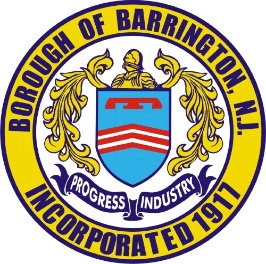 